Home LearningYear Group:  4                                                      Week Beginning:          1st February 2021ReadingRead for 20 minutes daily   Check your books on Bug Club  English-Please refer to the English document for this week’s lessonsRemember to use your writing targets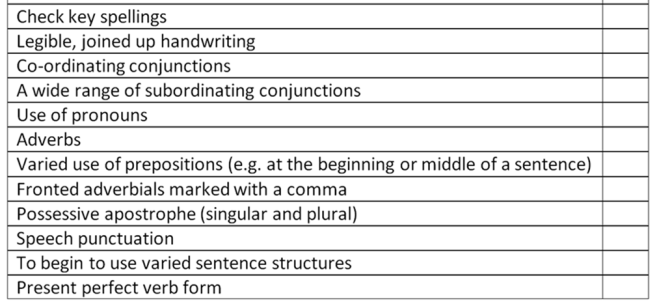                                                                            ]MathsFractions: Equivalent Fractions  -Refer to either the Maths A or Maths B document-IXL: Understanding Fractions AA.1-AA.7SpellingPlease refer to the spellings document.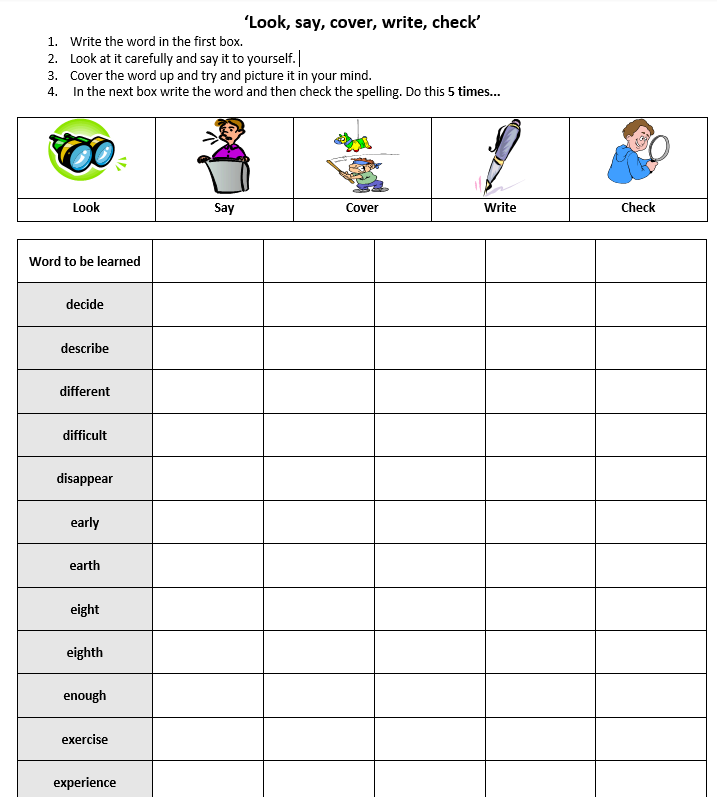 There will be a spelling test on Friday at 2pm. Punctuation and GrammarAll activities that are set are topics that have been covered in class and should be completed independently.-Superhero Shopping Trip (Purple Mash)-Frank’s Clever Window (Purple Mash) -Prefix sheet Afternoon LessonsPSHEIPCGermanScienceSpellings 